Außerordentliches Mitglied bei PROGUSS AUSTRIADer Verein PROGUSS AUSTRIA ist ein Verein zur Förderung der Interessen der österreichischen Gießereiindustrie. Mitglieder des Vereines kommen bevorzugt aus der Gießereiindustrie selbst, aus der einschlägigen Zulieferindustrie oder sind Anwender von Gussstücken. Zu den Zielen des Vereines (Vereinszweck) gehören die Förderung des Erfahrungs- und Informationsaustausches, die Förderung von Forschung und Entwicklung, die Zusammenarbeit, Kommunikation und Austausch mit dem Lehrstuhl für Gießereikunde auf der Montanuniversität sowie dem Österreichischen Gießereiinstitut. Ein weiteres Ziel besteht in der Organisation von Vorträgen, Tagungen, Seminaren, Schulungen u.ä..In der Satzung ist vorgesehen, dass Studenten des Lehrstuhls für Gießereikunde an der Montanuniversität aber auch Lehrlinge des Berufsbildes Gießereitechniker als außerordentliches Mitglied aufgenommen werden und für die Dauer Ihrer Ausbildung beitragsfrei gestellt sind. Nach Abschluss der entsprechenden Ausbildung freuen wir uns schon heute, Sie einladen zu dürfen sich als ordentliches Mitglied zu bewerben.Mit dem umseitigen Beitrittsformular und Ihrer Unterschrift bestätigen Sie die außerordentliche Mitgliedschaft. Für detaillierte Informationen können Sie sich an Herrn Univ. Prof. Dr. DI Peter Schumacher (Tel.: 03842/431010) bzw. an den GF DI Adolf Kerbl  (Tel.: 0590900-3463) wenden.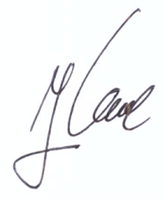 Ein herzliches Glück AufDipl.-Ing. Adolf Kerbl, MSc GeschäftsführerBeilageBeitrittserklärungIch melde hiermit meinen Beitritt zum Verein zur Förderung der Interessen und des Images der österreichischen Gießereiindustrie „Proguss austria“c/o Fachverband Metalltechnische Industrie, Berufsgruppe Gießereiindustrie,Wiedner Hauptstraße 63, 1045 Wien
als außerordentliches Mitglied 
(während Studium und Lehrzeit beitragsfrei) 
gemäß den VereinsstatutenVor- u. Zuname:										geboren am: 							in:				Privatanschrift:										Tel.:				 Fax:			 E-Mail:					Die GIESSEREI RUNDSCHAU, Vereinsmitteilungen, Einladungen etc. sind zu senden an:o  Privatanschrift	o  andere Adresse ……………..………………………………………………………………………Allgemeine und fachliche Ausbildung:Schulen - Abschluss:Ich stimme zu, dass meine persönlichen Daten für Verwaltungszwecke des Proguss austria nach der DSGVO verwendet werden dürfen.Ich stimme zu, dass eine persönliche Widmung in der Vereinszeitschrift zu meinen runden Geburtstagen veröffentlicht werden darf.
Datum: 			 	Unterschrift:						Bitte an die Proguss austria Geschäftsstelle - Berufsgruppe Gießereiindustrie,Wiedner Hauptstraße 63, 1045 Wien retournieren!